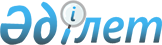 О внесении изменений в постановление Правительства Республики Казахстан от 29 марта 2001 года N 415Постановление Правительства Республики Казахстан от 5 декабря 2001 года N 1576

      Правительство Республики Казахстан постановляет: 

      1. Внести в постановление Правительства Республики Казахстан от 29 марта 2001 года N 415 P010415_ "О подписании Соглашения между Правительством Республики Казахстан и Правительством Российской Федерации о порядке и форме расчетов по оплате Российской Стороной Казахстанской Стороне части арендной платы за использование комплекса "Байконур" товарами за период 1999 года" следующие изменения: 

      в пункте 2 слова "Есенбаева Мажита Тулеубековича - Министра финансов Республики Казахстан" заменить словами "Школьника Владимира Сергеевича - Заместителя Премьер-Министра Республики Казахстан - Министра энергетики и минеральных ресурсов Республики Казахстан"; 

      в приложении к указанному постановлению: 

      в статье 4: 

      в абзаце первом слова "поквартально двумя долями" заменить словами "в четвертом квартале 2001 года на сумму, эквивалентную 65 миллионам долларов США"; 

      абзацы третий и четвертый исключить. 

      2. Настоящее постановление вступает в силу со дня подписания. 

 

     Премьер-Министр     Республики Казахстан

(Специалисты: Умбетова А.М.,              Цай Л.Г.)      
					© 2012. РГП на ПХВ «Институт законодательства и правовой информации Республики Казахстан» Министерства юстиции Республики Казахстан
				